USC TrojansUSC Trojans are poised for a strong 2015 season.  With a bevy of veteran racers along with a set of new young guns, there will be a force of Cardinal and Gold on every collegiate race course. Coming off of a top 25 team finish at nationals in 2014, the Trojans have already scored the overall individual win in the women's race at the fall Ironbruin Classic and look to add podium finishes to the spring schedule. Featured Athletes:Corey NorrisA mere newbie three years ago, Corey has risen to be the leader of the team in 2015.  With strong Nationals finishes the last two seasons and an Ironman finish in the fall, Corey brings consistent, strong results to every race. Grace PrivettCapping off her collegiate career, Grace looks to put up great results all season. After a semester in a European training camp, she finished 5th at the UCI spring race and looks to climb higher up the podium every race.  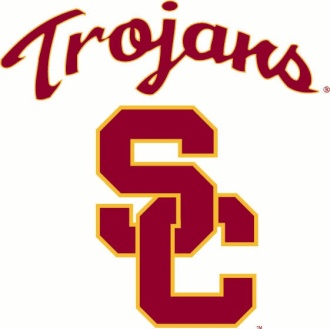 